Холодным январским днем 17 числа 1860 года в Таганроге, в семье небогатых  коммерсантов, родился Антон Павлович Чехов.Отец мальчика держал небольшую лавочку, в которой от зари до темна торговал сам и приучал к работе своих шестерых детей. Помимо занятия торговлей старший Чехов пел в церковном хоре и очень неплохо играл на скрипке. Мама Чеховых была домохозяйкой и человеком очень тонкой души. Она любила театр и все изящное. Впоследствии Антон Павлович говорил о том, что талант достался детям от отца, а душа – от матери. И действительно, все дети Чеховых были талантливы и известны в интеллигентных кругах. С 1868 года, поступив в подготовительный класс гимназии, маленький Антон начал приучаться отцом к торговле. Но ему больше нравилось читать, декламировать веселые рассказы и изображать театральные сценки. Когда Антону исполнилось 16 лет, семья Чеховых разорилась и была вынуждена переехать в Москву. На долгие три года юноша остался в Таганроге один. Доучиваясь в гимназии, он зарабатывал себе на жизнь репетиторством. С 1879 года жизненный путь А. П. Чехова продолжается уже в Москве, где он становится студентом и заканчивает медицинский факультет Московского университета. Наряду с практикой уездного врача Чехов занимается, модным в то время, писательством рассказов, сценок или этюдов о нелепых жизненных казусах. Настоящее творчество А. П. Чехова начинается с издания в 1884 году его первой книги «Сказки Мельпомены», вслед за которой регулярно выходят в свет все более и более талантливые творения: «Пестрые рассказы», «В сумерках», «Хмурые люди» и, навеянные знакомством с Львом Толстым, рассказы «Именины» и «Скучная история». В конце 80-х Чехов много сотрудничает с театром, сочиняя пьесы и водевили: «Иванов», «Свадьба», «Медведь». Жизнь Антона Павловича Чехова, однако, не приносит ему морального удовлетворения и писатель, к удивлению окружающих, уезжает на Сахалин, совершая подвиг добровольной ссылки. Проехав через всю страну, познакомившись с жизнью каторжан, проведя перепись населения и помогая людям своим врачебным опытом, Чехов без остатка отдавался новой миссии, что привело к обострению его давней болезни – туберкулезу. Книга «Остров Сахалин» и рассказы «В ссылке» и «Палата № 6» раскрывают впечатления автора о Сахалине. Вернувшись в Москву, Чехов в 1892 году покупает запущенное, но зато недорогое имение Мелихово, где собирает всю семью и реализует свои планы, как землевладелец. Он помогает голодающим крестьянам, строит школы для их детей и бесплатно оказывает больным врачебную помощь. К сожалению, в 1897 году болезнь самого Чехова резко обостряется и, обеспокоенные состоянием его здоровья, доктора настаивают на немедленном лечении в теплом климате Франции. Через год Чехов переезжает в Ялту и на гонорары за изданные тома строит дачу, куда перевозит свою мать и сестру. Чехов старается помочь всем нуждающимся и постоянно занимается благотворительностью. Личная жизнь Чехова устраивается только в мае 1901 года, когда он венчается с ведущей актрисой МХАТа, сыгравшей в театре всех героинь его пьес. Их семейная жизнь полна разлук из-за невозможности писателя находится в холодной Москве и занятости актрисы во всех театральных спектаклях.  Тем не менее, их романтическая переписка говорит о большой любви друг к другу. Творчество А. П. Чехова пополняется все новыми шедеврами: «Три сестры», «Вишневый сад», «Чайка» – эти фолианты мировой литературы не перестают будоражить умы и сердца людей всех национальностей и в наши дни. Летом 1904 года писатель почувствовал себя настолько плохо, что по рекомендации врачей вместе с супругой они немедленно выехали на лечение в Германию. Но, увы, Чехову не удалось справиться со смертельной болезнью. 2 июля 1904 года, остро чувствуя свою кончину, Антон Павлович сказал жене и немецкому доктору: «Я умираю», выпил бокал шампанского и вскоре успокоился навсегда. Спустя неделю, в Москве, в Успенской церкви Новодевичьего монастыря, писателя отпели и похоронили у монастырских стен.А. П. Чехов начинал как автор фельетонов и коротких юмористических рассказов. Главный герой в них – рядовой человек с его каждодневными делами и заботами. Рассказы отмечены тонким психологизмом. Автор – большой мастер подтекста, умело сочетающий юмор и лиризм. «Переполох» написан в 1886 году. Рассказ ставит вечную проблему человеческого достоинства и умения отстаивать его. Автор мастерски передает переполох в доме, устроенный хозяйкой из-за пропажи дорогой броши. Достигается это Чеховым с помощью точных описаний состояния персонажей рассказа и общей атмосферы в доме: «швейцар Михайло был взволнован и красен, как рак», «сверху доносился шум», «горничная плакала», «выбежал хозяин», «он был красен», «его передергивало». Реплики с восклицательными предложениями, описание комнаты Машеньки, где было все перевернуто, свидетельствует о том, что в доме что-то случилось. «Позорная и тоскливая картина жизни» обрисована через восприятие случившегося главной героиней рассказа. Именно ее поступок – это осуждение зла, деспотизма, хамства. Ее решение – оставить этот – дом является вызовом бесчестному обществу, где нет места правде, уважению человеческого достоинства.Рассказ «Душечка» был написан А. П. Чеховым в 1899 году. На фоне быстрого развития капитализма и капиталистических отношений, когда чаще всего срабатывала формула: «Человек человеку волк», писатель показывает женщину, всю душу которой занимают другие люди. Эта женщина – Ольга Семеновна. Ее жизнь заполняют те, с кем она живет и кого любит. В этом ее женское счастье. Она не может по-другому. В рассказе ее все называют душечкой, потому что ее душа открывается для другого человека. И ее нельзя охарактеризовать более точным словом. Ольга Семеновна не может жить только для себя. От такой жизни она начинает чахнуть. Но в этом обществе большинство людей живут лишь для себя, не делая добра никому.«Ионыч». Рассказ написан в 1898 году. Автор призывает не поддаваться губительному влиянию уродливой среды, вырабатывать в себе силу сопротивления обстоятельствам, не предавать светлых идеалов молодости, не предавать любви, беречь в себе человека.«Человек в футляре». Рассказ написан в 1898 году. Каждый человек сам программирует собственную жизнь, но трудно освободиться от догм, внушаемых воспитанием и средой.«Вишневый сад». Пьеса написана в 1903 году. Это произведение о родине, ее будущем, близком обновлении России, о мнимых и подлинных хозяевах русской земли. Фон пьесы – вишневый сад. Это не только деревья, о которых говорят герои, сад – символ родины. В пьесе 14 основных действующих лиц. Любовь Андреевна Раневская и ее брат Гаев – дворяне, старые хозяева. Раневская приезжает из-за границы домой. Смотрит на сад, вспоминает прошлое.Тест 1. Каким делом занималась семья Чеховых?а) торговлей;б) юриспруденцией;в) наукой.2. Сколько детей было в семье Чеховых?а) пятеро;б) шестеро;в) семеро.3. Кем был по профессии А. П. Чехов?а) логиком;б) врачом;в) юристом.4. Как называлась первая книга А. П. Чехова, вышедшая в 1884 году?а) «Сказки Мельпомены»;б) «Пестрые рассказы»;в) «В сумерках».5. Куда уезжает А. П. Чехов, совершая подвиг добровольной ссылки?а) на Сахалин;б) на Кавказ;в) в Сибирь.6. Где А. П. Чехов строит дачу?а) в Ялте;б) в Сочи;в) в Петербурге.7. С кем венчается А. П. Чехов в мае 1901 года?а) с актрисой;б) с певицей;в) с танцовщицей.8. Какой рассказ А. П. Чехова ставит проблему человеческого достоинства и умения отстаивать ее?а) «Ионыч»;б) «Переполох»;в) «Душечка».9. В каком рассказе А. П. Чехова описывается жизнь женщины, которая не может «жить только для себя»?а) «Душечка»;б) «Человек в футляре»;в) «Переполох».10. Какое произведение А. П. Чехова повествует о родине, ее будущем, близком обновлении России?а) «Остров Сахалин»;б) «Ионыч»;в) «Вишневый сад».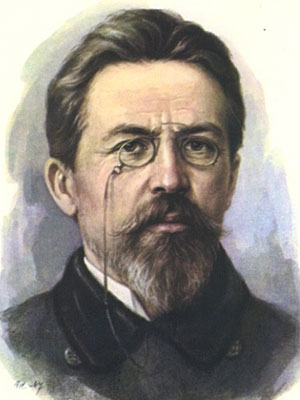 Антон Павлович Чехов(1860 - 1904)